株式会社モンテローザ 法人優待サービス利用申請書株式会社モンテローザの法人優待サービスに申込み致したく、法人優待サービス利用規約に同意の上、申込みます。ご記入日年　　　　月　　　　日年　　　　月　　　　日年　　　　月　　　　日年　　　　月　　　　日法人名または団体名フリガナフリガナフリガナフリガナフリガナ法人名または団体名代表者名フリガナフリガナ代表者印欄代表者印欄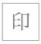 代表者名代表者印欄代表者印欄担当者名フリガナ担当者E-mailアドレス＠＠＠担当者名㊞　担当者E-mailアドレス＠＠＠担当者名所属部署名（　　　　　　　　　　　　）担当者E-mailアドレス＠＠＠本社所在地〒〒TEL（　　）（　　）本社所在地〒〒FAX（　　）（　　）所属部署ご住所〒〒TEL（　　）（　　）所属部署ご住所〒〒FAX（　　）（　　）所属部署ご住所※本社所在地と異なる場合のみご記入ください。※本社所在地と異なる場合のみご記入ください。FAX（　　）（　　）業種従業員数人人人当社記入欄担当者個人情報の取り扱いについてお申込みいただいたお客様の個人情報は当社のプライバシーポリシーに基づき、法人優待サービス利用申込み手続きおよび本手続きおよび本サービスの利用に必要な範囲のみ使用します。